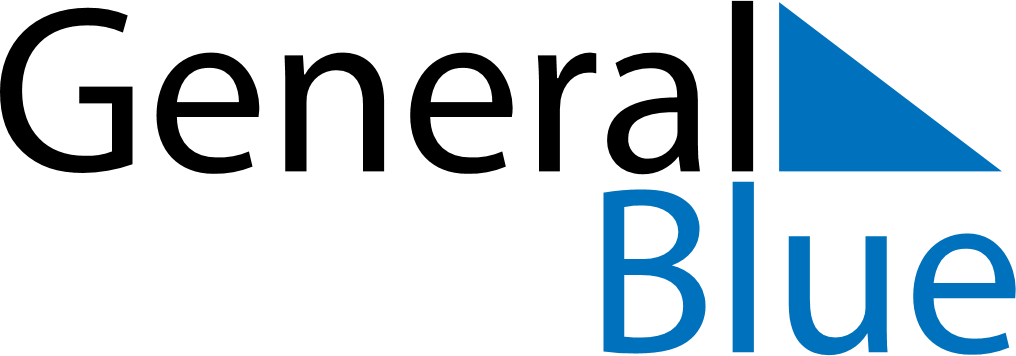 June 2025June 2025June 2025GrenadaGrenadaMondayTuesdayWednesdayThursdayFridaySaturdaySunday12345678Pentecost9101112131415Whit Monday16171819202122Corpus Christi2324252627282930